HƯỚNG DẪN ĐĂNG KÝ ĐÓNG BÌA MẠ VÀNG KHOÁ LUẬN TỐT NGHIỆPBước 1: Sinh viên truy cập link sau đăng ký đóng bìa mạ vàng của Thư quán:https://docs.google.com/forms/d/e/1FAIpQLSdD9eUY2xsA7uKwAea2NoA5gAP6o54qE3y74rMB-Ds0qbj21g/viewformTrong đó, sinh viên điền đủ các thông tin bao gồm:Tên sinh viênMã số sinh viênEmailSố điện thoại liên lạcKhoa/Ngành họcTên đề tàiTên giảng viên hướng dẫnChọn các dịch vụ cần đăng ký:+ Đóng bìa mạ vàng/bìa kiếng+ In A4/A5+ Ghi đĩa+ Số lượng+ Deadline nộp tài liệu....Ghi chú: Các dịch vụ có ghi chi tiết đơn giá trong link đăng ký để sinh viên lựa chọn; Sinh viên trong trường sẽ được tính theo đơn giá chiết khấu (Đơn giá do nhà trường ban hành).+ Đơn giá dịch vụ đóng bìa mạ vàng tham khảo: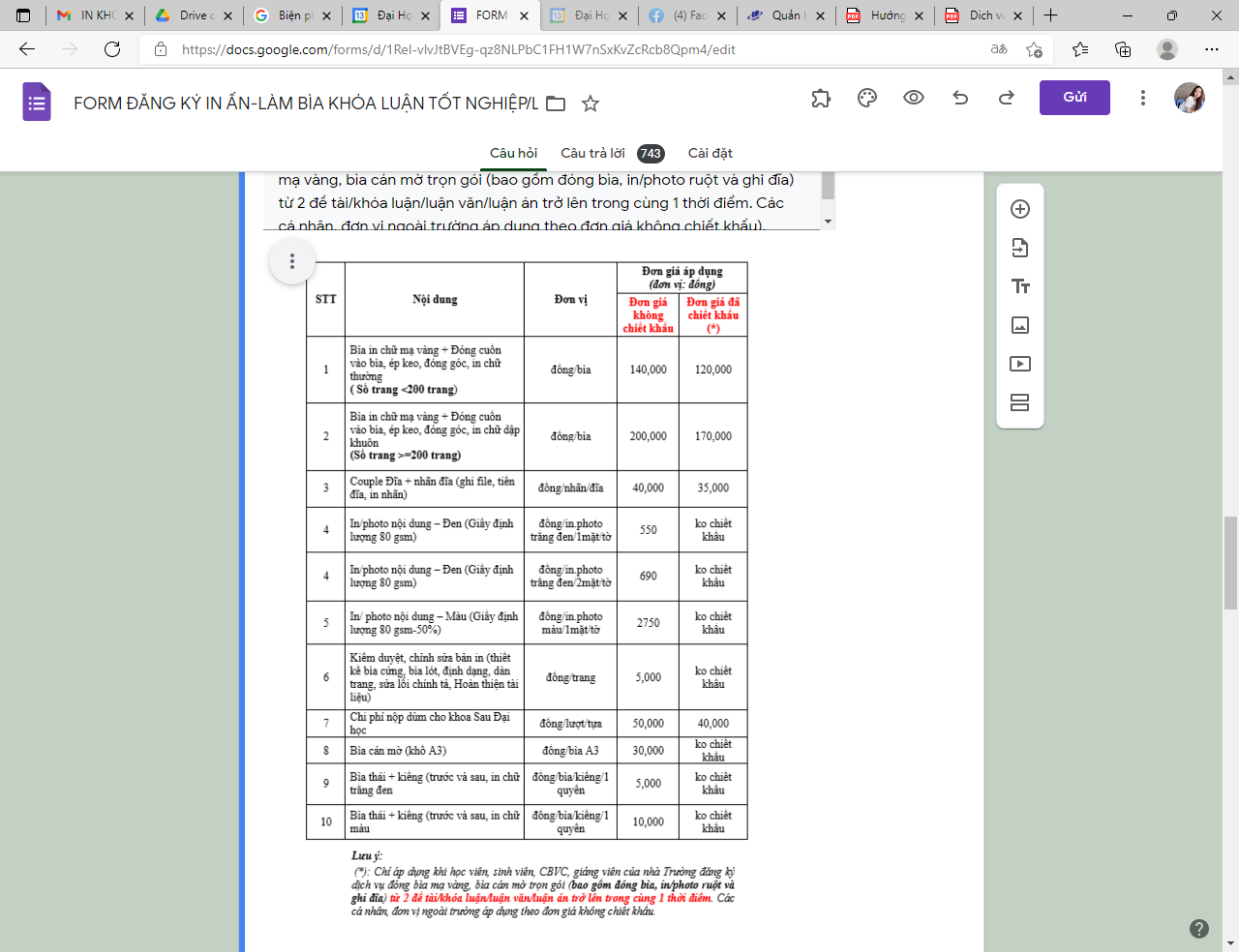 Bước 2: Sinh viên gửi File (File Word và File PDF có tên File ghi theo cú pháp: HỌ VÀ TÊN_SỐ ĐIỆN THOẠI- TÊN FILE) qua địa chỉ email: banhoclieu@ou.edu.vn. Trong Tiêu đề của Email vui lòng ghi nội dung "Đăng ký đóng bìa - Họ tên - Số điện thoại".Khi nhận được thông tin đặt hàng, nhân viên Thư quán sẽ liên hệ lại với sinh viên để kiểm tra thông tin, bổ sung các form mẫu cần thiết, kiểm tra File và báo giá chính xác trước khi Sinh viên xác nhận đặt hàng. Ngoài File đóng bìa sinh viên gửi, Sinh viên vui lòng bổ sung các form mẫu sau:1. Bìa ngoài (thư quán thực hiện làm bìa theo quy định trường)2. Bìa lót (thư quán thực hiện làm bìa theo quy định trường)3. Giấy xác nhận (chữ ký giấy xác nhận là chữ ký sống, sinh viên điền theo mẫu rồi gửi file qua email giúp thư quán)4. Ý kiến cho phép bảo vệ khóa luận tốt nghiệp của giảng viên hướng dẫn tương đương với phiếu giao nhiệm vụ môn khóa luận tốt nghiệp (sau khi thầy cô ký xong scan gửi PDF qua email)5. Lời cảm ơn6. Lời cam đoan (tùy khoa)7. Nội dung khóa luận (mục lục, danh mục bảng biểu, danh mục hình,danh mục chữ viết tắt...phụ lục)(Sau khi liên hệ qua email banhoclieu@ou.edu.vn, Thư quán sẽ hướng dẫn sinh viên làm các form mẫu trên). + Quy định hướng dẫn Đóng bìa mạ vàng khoá luận tốt nghiệp/đồ án tốt nghiệp của Trường Đại học Mở Tp.HCM: https://drive.google.com/file/d/14QlGKBEgPgc4vvR1sSpCGlvnMJi8uT3y/view?usp=sharingBước 3: Sinh viên thanh toán sau khi xác nhận đặt hàngTHÔNG TIN CHUYỂN KHOẢN :1. Chủ tài khoản : TRƯỜNG ĐẠI HỌC MỞ TP.HCM2. Số tài khoản :  310100023074053. Tên ngân hàng : BIDV - CN HCM4. Nội dung chuyển tiền ghi theo cú pháp : TÊN - SĐT - MÃ HỌC VIÊNSau khi hoàn tất thanh toán, Sinh viên vui lòng chụp hình thông tin chuyển khoản gửi qua email giúp thư quán.Lưu ý :
1. Thời gian in ấn đóng bìa mạ vàng: khoảng 07 ngày theo giờ hành chính (không tính thứ 7, CN và tùy theo số lượng SV đăng ký).
2. Trường hợp SV đăng ký đóng bìa trong cùng 1 thời điểm theo nhóm (đăng ký theo lớp, nhóm từ 10 bạn trở lên) thì cứ thêm từ 1 đến 5 bạn sẽ cộng thêm 5 ngày theo giờ hành chính.
3. Đối với quyển đóng tài liệu đóng mạ vàng, chỉ in 2 mặt khi tài liệu có số trang từ 150 trang trở lên, các trường hợp có số trang ít hơn 150 trang ko thể in 2 mặt (do cần có độ dày để đóng gáy sách).MỌI CHI TIẾT VUI LÒNG LIÊN HỆ EMAIL: banhoclieu@ou.edu.vnCẢM ƠN!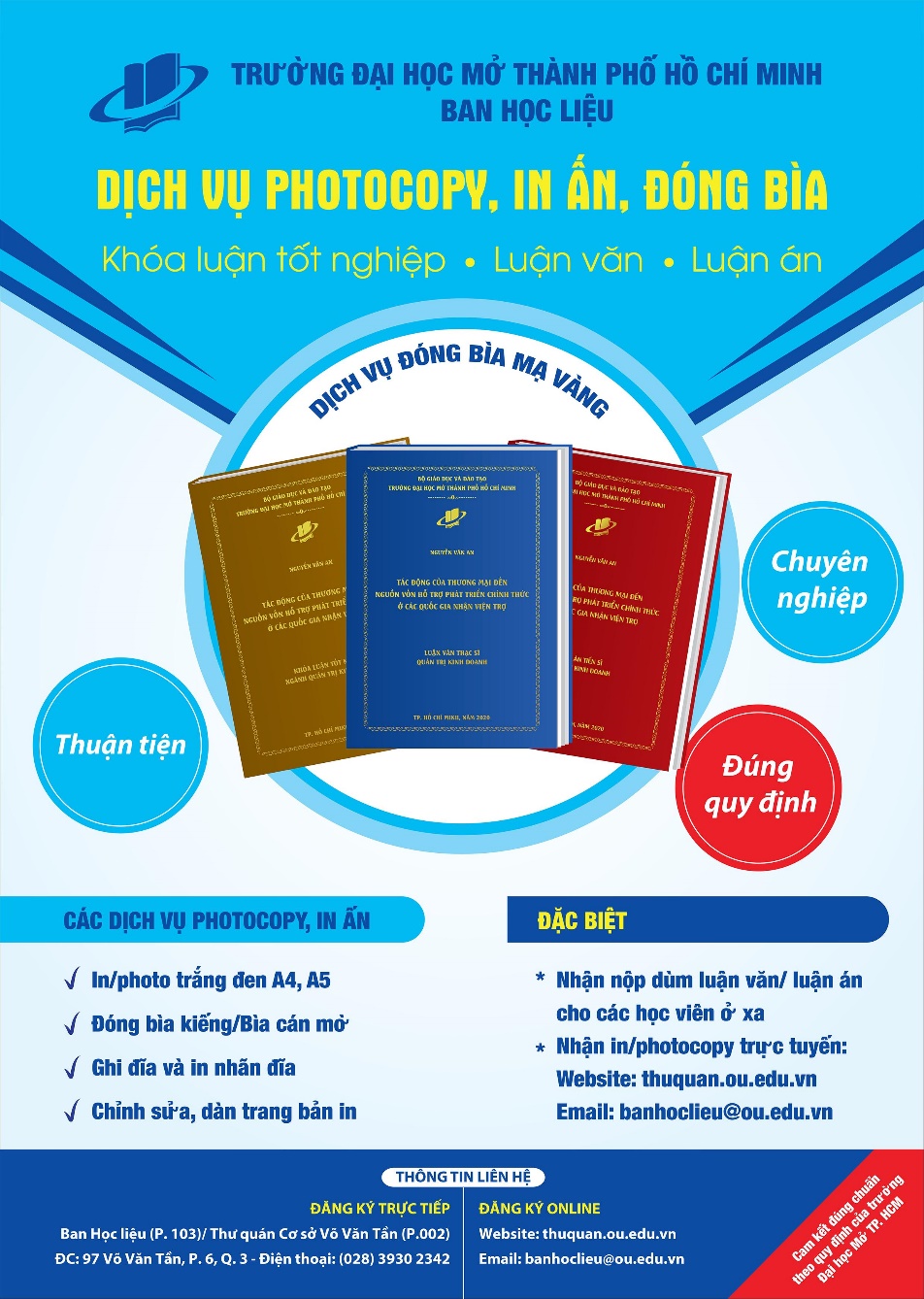 